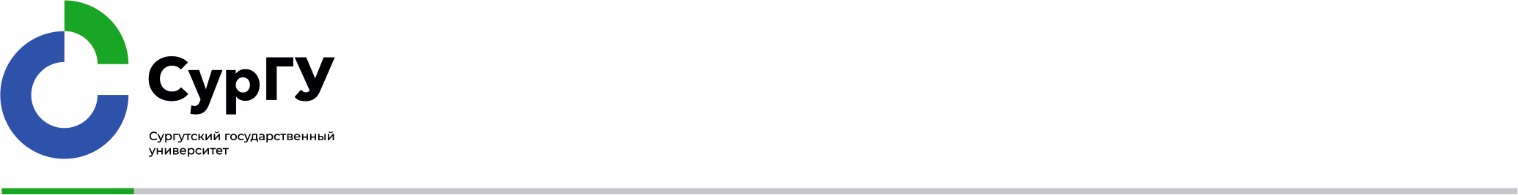 О выделении аудиторииУважаемая Рузиля Нурулловна!В связи с проведением (название мероприятия) прошу выделить (лекционную аудиторию, компьютерный класс, лабораторию) в (каком) корпусе на (количество посадочных мест) (число месяц год, время проведения мероприятия).Ответственный за организацию мероприятия______________.ИнститутКафедраИнститутКафедраИнститутКафедраИнститутКафедраИнститутКафедраИнститутКафедраИнститутКафедраИнститутКафедраИнститутКафедраНачальнику учебного отдела по очной форме обученияР.Н. ГуртовскойСЛУЖЕБНАЯ ЗАПИСКАСЛУЖЕБНАЯ ЗАПИСКАСЛУЖЕБНАЯ ЗАПИСКАСЛУЖЕБНАЯ ЗАПИСКАСЛУЖЕБНАЯ ЗАПИСКАСЛУЖЕБНАЯ ЗАПИСКАСЛУЖЕБНАЯ ЗАПИСКАСЛУЖЕБНАЯ ЗАПИСКАСЛУЖЕБНАЯ ЗАПИСКАНачальнику учебного отдела по очной форме обученияР.Н. Гуртовскоймесяц20г.№Заведующий кафедройИ. О. ФамилияДиректор институтаИ. О. Фамилия